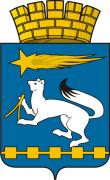 АДМИНИСТРАЦИЯ ГОРОДСКОГО ОКРУГА НИЖНЯЯ САЛДАП О С Т А Н О В Л Е Н И Е03.04.2020   									           № 165г. Нижняя СалдаО внесении изменений в муниципальную программу «Повышение эффективности управления муниципальной собственностью городского округа Нижняя Салда до 2024 года»В соответствии с Бюджетным кодексом Российской Федерации, Градостроительным кодексом Российской Федерации, Земельным кодексом Российской Федерации, Федеральным законом от 06 октября 2003 года                   № 131-ФЗ «Об общих принципах организации местного самоуправления                  в Российской Федерации», Уставом городского округа Нижняя Салда, решением Думы городского округа Нижняя Салда от 14.12.2018 № 41/1                 «О бюджете городского округа Нижняя Салда на 2019 год и плановый период 2020 и 2021 годов» (с изменениями), решением Думы городского округа Нижняя Салда от 19.12.2019 № 55/1 «О бюджете городского округа Нижняя Салда на 2020 год и плановый период 2021 и 2022 годов», Порядком разработки, реализации и оценки эффективности муниципальных программ городского округа Нижняя Салда, утвержденным постановлением администрации городского округа Нижняя Салда от 29.10.2013 № 1055                     (с изменениями), в целях обеспечения городского округа Нижняя Салда градостроительной документацией, повышения эффективности управления муниципальной собственностью, администрация городского округа Нижняя СалдаПОСТАНОВЛЯЕТ:1. Внести в муниципальную программу «Повышение эффективности управления муниципальной собственностью городского округа Нижняя Салда до 2024 года», утвержденную постановлением администрации городского округа Нижняя Салда от 20.03.2015 № 230 (с изменениями, внесенными постановлениями администрации городского округа Нижняя Салда от 08.06.2015 № 480, от 14.12.2015 № 1081, от 18.08.2016 № 734,                   от 26.09.2016 № 850, от 28.12.2016 № 1185, от 06.06.2017 № 421,                             от 07.07.2017 № 494, от 24.08.2017 № 622, от 17.10.2017 № 749, от 29.12.2017 № 1038, от 20.03.2018 № 213, от 17.09.2018 № 682, от 04.04.2019 № 217,                   от 24.09.2019 № 620), следующие изменения:1.1. Паспорт муниципальной программы изложить в новой редакции (приложение № 1).1.2. Приложение № 1 к муниципальной программе изложить в новой редакции (приложение № 2).1.3. Приложение № 2 к муниципальной программе изложить в новой редакции (приложение № 3). 2. Опубликовать настоящее постановление в газете «Городской вестник плюс» и разместить на официальном сайте администрации городского округа Нижняя Салда.3. Контроль за исполнением настоящего постановления возложить                     на начальника отдела по управлению муниципальным имуществом администрации городского округа Нижняя Салда Коробщикову М.А. Глава городского округаНижняя Салда		 				                            А.А. Матвеев